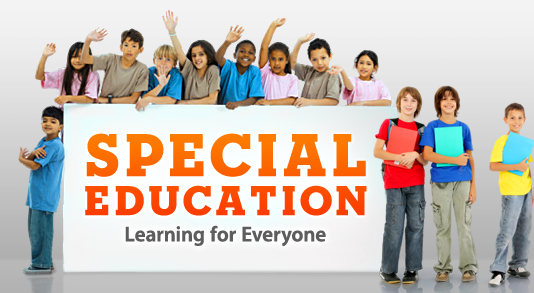 Text 1What is Special Education? Purposes of Special education            1- Special Education aims at to ensure that students with disabilities are provided with the                 environment that allows them to be educated effectively.2- Disabilities that qualify for Special Education include all types of physical, mental     and behavioral disabilities.Special Education Definitions1- Special Education is composed of a range of teaching practices speciﬁcally designed for     the needs of individuals with disabilities, who have special learning needs, that are     implemented by well-trained special education teachers and not normally seen or used     by untrained teachers in a regular classroom.Inclusion and Special Education2- Special Education means specially designed instructions that meet the unusual needs of the         exceptional students.3-Special Education or Special Needs Education is the form of education planned for the        students with special needs in a way that addresses the students  (1) individual differences and (2) needs.4-Special Education is instruction based program that is specially designed to meet the     special needs of the children with disabilities .5- Special Education is a form of learning provided to the students with exceptional needs ,     such as students with learning disabilities or mental abnormalities .Objectives of Special Education1- To provide appropriate educational program, related services to each child with a        disability requiring special education, from age three through twenty-one years. 2- To provide activities that foster social development and adjustment into the regular     school and community activities.3- To identify disability among preschool children.4- To provide opportunity to participate in an approved preschool program within a     reasonable distance from the child’s home.5- To provide a coordinated and comprehensive instructional program from kindergarten     through high school.6- To provide appropriate related services to the students with disabilities according to their     needs.7- To encourage parental involvement and understanding of Special Education Programs.8- To provide appropriate Vocational Services to the students with disabilities.9- To provide Healthy and Friendly Environment in and outside the school for each     student with disability.